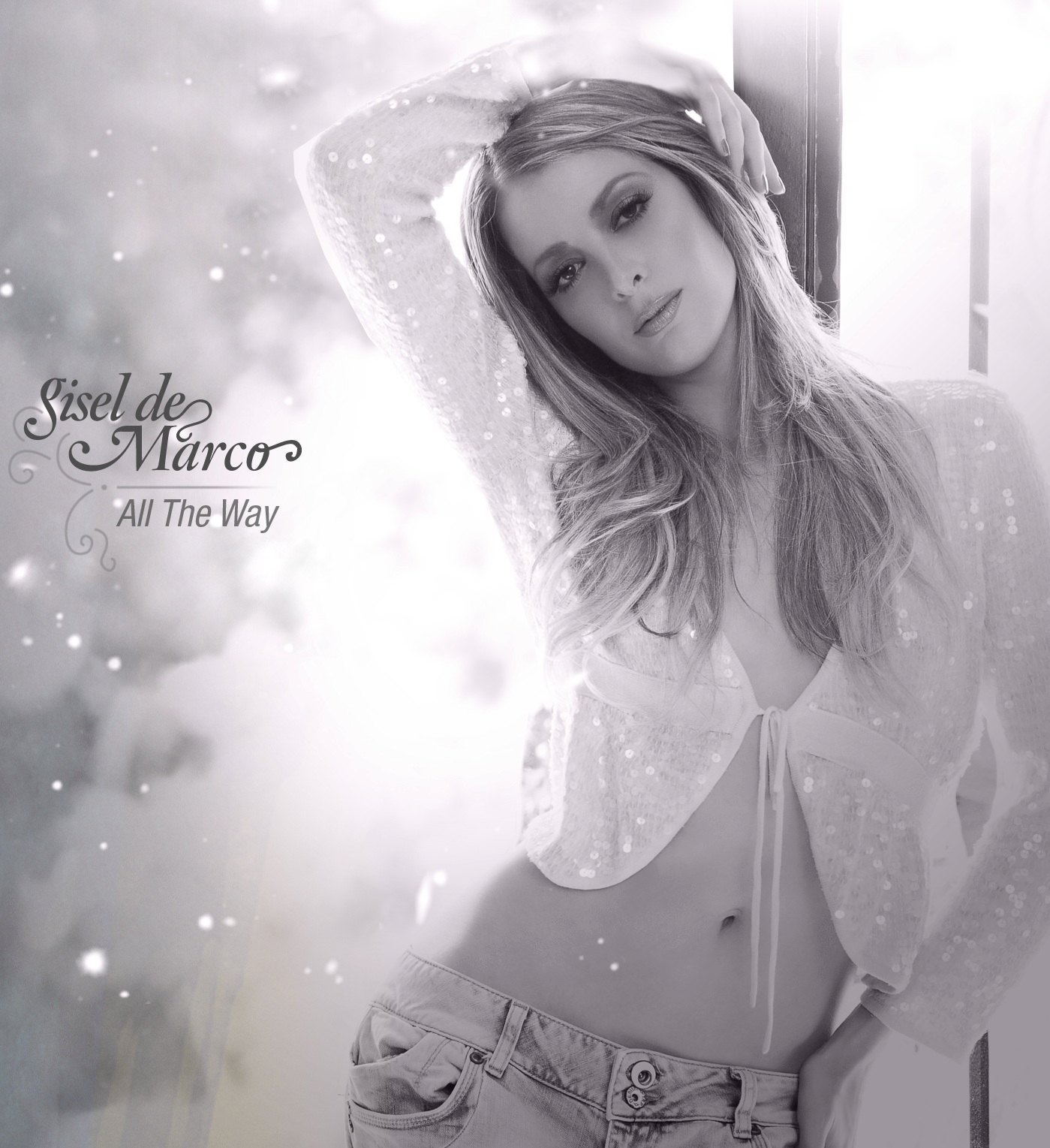 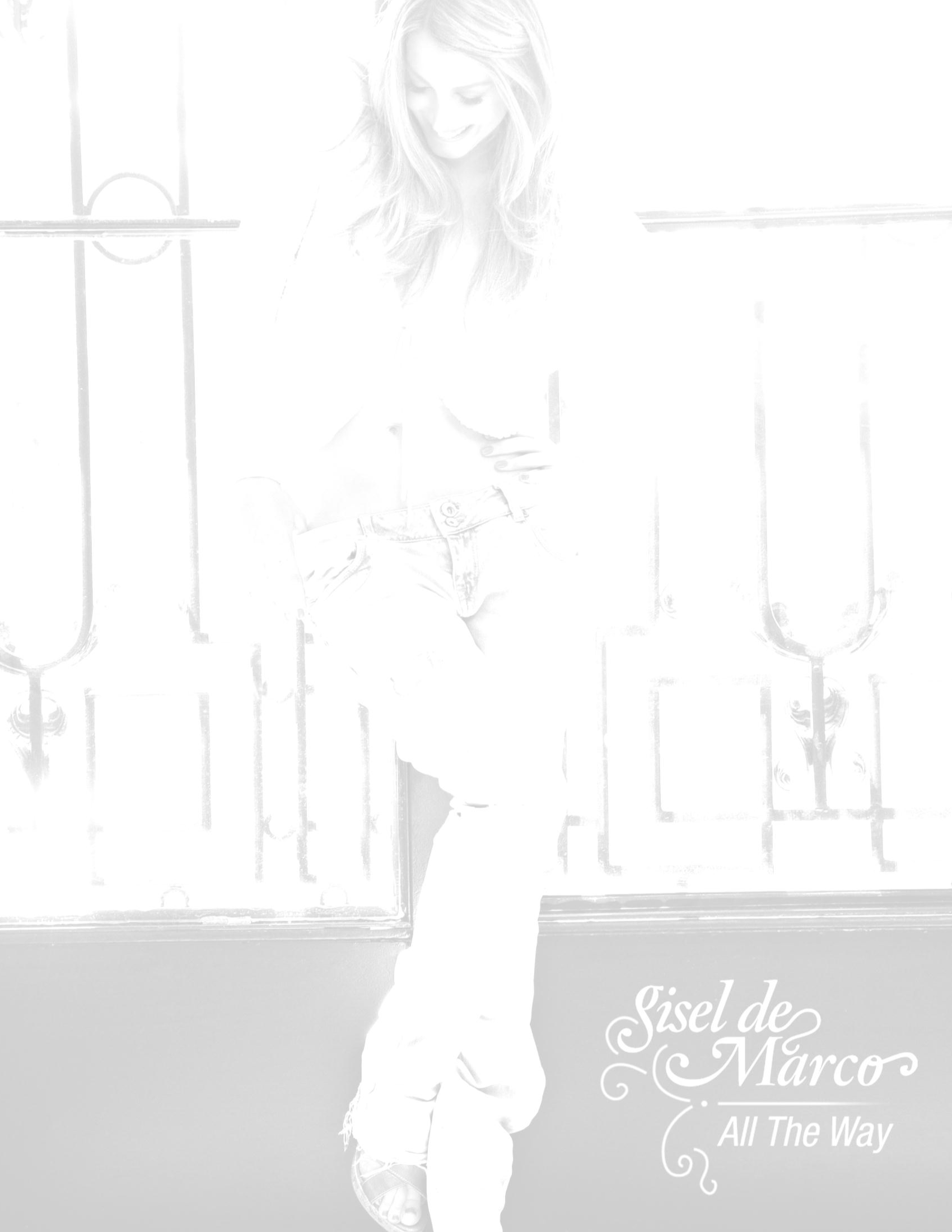 Gisel de Marco Repertoire:Pop / Rock / Disco / Soul / Apero: Adele – HelloAdele – Someone like you Adele – Make you feel my love Andra Day –  Rise up Agnes – Release meAlanah Miles – Black Velvet Alanis Morissette – Ironic Alexandra Bourke / Leonard Cohen – Hallelujah Alicia Keys – Falling Alicia Keys – Girl on fireAmy Winehouse – Back to Black Amy Winehouse –  Valerie Amy Winehouse – RehabAretha Franklin – I say a little prayerAretha Franklin – ThinkBarbra Straissand – Woman in loveBarbra Straissand – MemoryBerlin – Take my breath away (Top Gun soundtrack) Beyonce – If I were boyBeyonce – Naughty girlCarpenters – Yesterday once moreCarpenters – Close to you Celine Dion - Because you loved meCeline Dion - My heart will go on (Titanic soundtrack)Celine Dion - The power of loveCeline Dion – Ave MariaChristina Aguilera - Contigo en la distanciaChristina Aguilera - Lady MarmaladeChristina Aguilera – Save me from myselfChristina Aguilera - Gennie in a bottleChristina Aguilera - Something’s got a hold on meChristina Perry – Jar of heartsChristina Perry – A thousand yearsDonna Summer – Hot StuffDuffy – MercyEd Sheeran – PerfectElla Fitzgerald – Cry me a riverEllie Goulding – Love me like you doElvis Presley – Can’t help falling in loveEmeli Sande – ClownEmeli Sande – Read all about itEva Cassidy – Over the rainbowEva Cassidy – What a wonderful worldEvanescence – My immortalFrank Sinatra – My Way (optional Spanish: A mi manera)Gisel de Marco – I’ll never see you againGisel de Marco – I wish I could flyGisel de Marco – Thinking of youGisel de Marco – Sweet CondemnationGloria Gaynor – I will surviveGloria Gaynor – Can’t take my eyes off of you (I love you baby) Guns N’Roses –  Knocking on heaven’s doorsIrene Cara – What a feeling (Flashdance soundtrack)Isabel Pantoja – Así fueJames Blunt – You are beautifulJames Brown – I feel goodJessie J – Mamma knows bestJohn Legend – All of meJuan Luis Guerra – Burbujas de amorKatrina & The Waves - I’m walking on sunshineKelly Clarkson –  A moment like thisKelly Clackson – Because of youKelly Clackson – My life would suck without youKaty Perry – Hot n' coldKelly Rowland & David Guetta – When love takes overKool & the Gang – CelebrationKylie Minogue – Can’t get you out of my headKylie Minogue – Love at first sightLady Antebellum –  Need you nowLady Gaga – AlejandroLady Gaga – Just danceLady Gaga – Million reasonsLady Gaga – Shallow (A Star is Born movie)Lana del Rey – Summertime sadnessLara Fabian – I will love againLara Fabian – Broken bowLara Fabian – QuedateLaura Branigan – GloriaLaura Pausini – En ausencia de tiLeona Lewis – RunLeona Lewis – The first time I saw your faceLeona Lewis – Footprints in the sandLisa Minelli – New York, New YorkMadonna – Don't cry for me ArgentinaMadonna – Like a prayer Madonna – La isla bonita Madonna – Material girlMadonna – VerasMariah Carey –  I still believeMariah Carey - Hero/Héroe Mariah Carey - My allMaroon 5 & Christina Aguilera –  Moves like JaggerMeghan Trainor –  Dear future husbandMeghan Trainor –  All about that bassMeghan Trainor –  Lips are moving Melanie Fiona – Monday Morning Melanie Fiona – Give it to me right Mercedes Sosa – Gracias a la vida Michael Jackson –  Billy JeanMiley Cyrus – Wrecking ballNana Mouskouri – Piel CanelaNorah Jones – Don ́t know whyNorah Jones – Come away with meNo Doubt – Don ́t SpeakRihanna – Please don’t stop the musicRihanna – Russian RouletteRihanna – DiamondsRihanna – StayRoberta Flack – Killing me softlyRonan Keating – When you say nothing at allRoxette – It must have been loveRoxette – Dressed for successRoxette – Fading like a flowerRoxette – Spending my timeSarah Brightman – Dust in the windSarah Brightman – Winter lightSarah Brightman –  Time to say goodbyeShania Twain – From this momentShania Twain – Man! I feel like a womanSia – ChandelierSia - TitaniumSidney O' Connor – Nothing Compares 2UThe Beatles – YesterdayWhitney Houston - I’ll always love you (The Bodyguard soundtrack) Whitney Houston - All the man that I needWhitney Houston - Greatest love of allWhitney Houston - I have nothingWhitney Houston - One moment in timeMany others upon request. Latin Pop / Salsa / Cumbia: Aventura –  ObsesiónCarlos Vives – La gota fría Chayanne – SaloméChayanne – Ay mamáChenoa – Soy lo que me dasCelia Cruz – La vida es un carnaval Celia Cruz – GuantanameraCelia Cruz – Oye como vaDavid Civera – Que la detengan Don Omar –  Danza KuduroElvis Crespo –  SuavementeGilda – No me arrepiento de este amorGilda – FuisteGipsy Kings – BamboleoGloria Estefan – Con los años que me quedan Gloria Estefan – Más allá Gloria Estefan – Mi tierraJennifer Lopez – Let’s get loudJuanes –  A Dios le pido Kaoma – LambadaKing Africa – Comadre compadreLas Ketchup – AserejéLos Lobos – La BambaLos Wawancos – Atrevete a mirarme de frente Luis Fonsi – DespacitoManá – Corazón espinadoMarcela Morelo – Corazón SalvajeMarcela Morelo – La fuerza del engaño Marcela Morelo – Para toda la vidaNoelia – CandelaShakira –  Hips don’t lieShakira – LocaShakira – Te digo te anuncioThalía – Piel MorenaThalía – Amor a la MexicanaThalía – A quién le importaThalía – Mujer LatinaThalía – Por amorThalía– Tu y yoPaty Manterola – Que el ritmo no pare Paulina Rubio – Baila CasanovaPaulina Rubio – Lo haré por tiRáfaga – Una ráfaga de amorRicky Martin – 1, 2 ,3 MaríaRicky Martin – La bombaRosana – El TalismánXuxa – IlarieMany others upon request. 